СОВЕТ ДЕПУТАТОВМУНИЦИПАЛЬНОГО ОБРАЗОВАНИЯ УСАДИЩЕНСКОЕ СЕЛЬСКОЕ ПОСЕЛЕНИЕВОЛХОВСКОГО МУНИЦИПАЛЬНОГО РАЙОНАЛЕНИНГРАДСКОЙ ОБЛАСТИТРЕТЬЕГО СОЗЫВАРЕШЕНИЯот  10  мая   2016 года    №  25Об утверждении отчета администрации об исполнении бюджета муниципального образования Усадищенское сельское поселение Волховского муниципального района Ленинградской области за 2015 год.Рассмотрев итоги исполнения бюджета муниципального образования Усадищенское сельское поселение Волховского муниципального района Ленинградской области за 2015 год, совет депутатов муниципального образования Усадищенское сельское поселение Волховского муниципального района Ленинградской области решил:1.Утвердить отчет об исполнении бюджета муниципального образования Усадищенское сельское поселение за 2015 год по доходам в сумме 19 193,5 тыс. рублей и по расходам в сумме 16 536,7 тыс. рублей с превышением доходов над расходами в сумме  2 656,8 тыс. рублей и со следующими показателями:1.1.По источникам согласно приложению № 1 «Источники финансирования дефицита бюджета МО Усадищенское сельское поселение за 2015 год».1.2.По доходам согласно приложению № 2 «Показатели исполнения бюджета муниципального образования Усадищенское сельское поселение за 2015 год по доходам по кодам классификации доходов бюджета».1.3. По распределению расходов бюджета согласно приложению № 3 «Распределение бюджетных ассигнований бюджета муниципального образования Усадищенское сельское поселение по разделам и подразделам классификации расходов за 2015 год». 1.4. По распределению расходов бюджета по разделам, подразделам, муниципальным программам, целевым статьям и видам расходов функциональной классификации расходов согласно приложению № 4 «Распределение бюджетных ассигнований по целевым статьям (муниципальным программам МО Усадищенское сельское поселение Волховского муниципального района и непрограммным направлениям деятельности), видам расходов классификации расходов бюджетов, а также по разделам и подразделам классификации расходов бюджетов на 2015 год».1.5. По расходам бюджета по функциональной классификации расходов бюджетов Российской Федерации согласно приложению № 5 «Распределение бюджетных ассигнований по разделам и подразделам, целевым статьям (муниципальным программам МО Усадищенское сельское поселение Волховского муниципального района и непрограммным направлениям деятельности) и видам расходов классификации расходов бюджета на 2015 год».1.6. По ведомственной структуре расходов бюджета по главным распорядителям согласно приложению № 6 «Ведомственная структура расходов бюджета МО Усадищенское сельское поселение Волховского муниципального района на 2015 год».2.Настоящее решение вступает в силу с момента принятия и подлежит официальному опубликованию в газете «Волховские огни».Глава муниципального образования Усадищенское сельское поселение                                           Т.Е. Билялова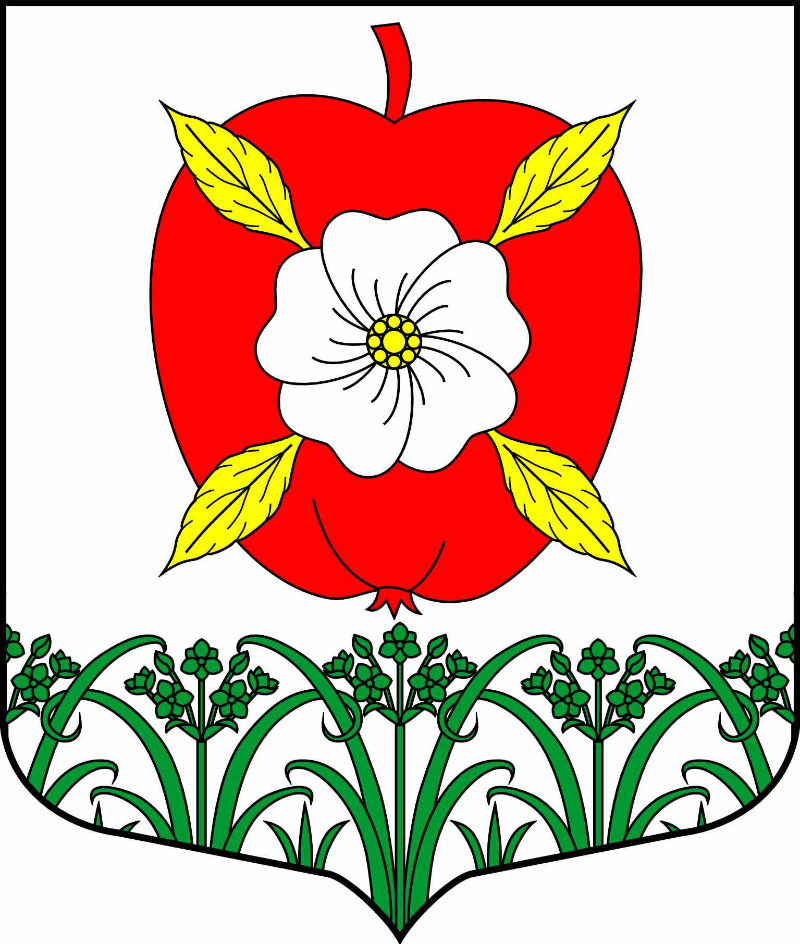 